台灣造園景觀學會【景觀規劃設計與維護管理專業實務座談會】活動宗旨造園景觀在臺灣發展數十載，景觀專業參與臺灣環境保育、營造與更新之努力，讓臺灣環境品質日益提升，亦使景觀公共工程備受重視。2014年台灣造園景觀學會成立三十週年，適逢景觀立法、專業實務發展備受關注，同時造園景觀乙級技術士證照開辦之際，本學會特別舉辦此次座談會，邀請國內景觀相關主管機關之專家與參與實務推動之學者，共同探討包括：景觀立法、景觀公共工程品質管理、造園景觀技術士證照檢定與管理等議題。希望藉此提供景觀政策、規劃、設計、施工、監造與維護管理等從業人員一個共同交流、討論的平台，一起為臺灣打造更優質的景觀環境努力。主辦單位台灣造園景觀學會、中華民國景觀學會、台北市景觀工程商業同業公會國立臺灣大學園藝暨景觀學系參與對象各機關有意參加之相關單位人員活動地點及時間活動地點：國立臺灣大學農業綜合館1樓 農經大講堂 (臺北市羅斯福路四段1號)活動時間：2014年1月10日(星期五) 下午13:30~17:00活動議程報名方式與截止時間請於2013年12月30日(星期一)前，將報名表填寫完畢後傳真至(02)2363-8105；或採電子郵件報名，將報名表E-Mail至amychen568@gmail.com，並請註明「報名景觀專業座談會」。座位有限，額滿為止。聯絡方式陳惠美助理教授、陳允喬助理，電話：(02)3366-9760，E-Mail：amychen568@gmail.com台灣造園景觀學會【景觀規劃設計與維護管理專業實務座談會】報名表※ 請於2013年12月30日(星期一)前，將報名表填寫完畢後傳真至(02)2363-8105；或採電子郵件報名，將報名表E-Mail至amychen568@gmail.com，並請註明「報名景觀專業座談會」。座位有限，額滿為止。※ 為便於聯繫與通知，敬請與會者詳實填寫聯絡資料交通訊息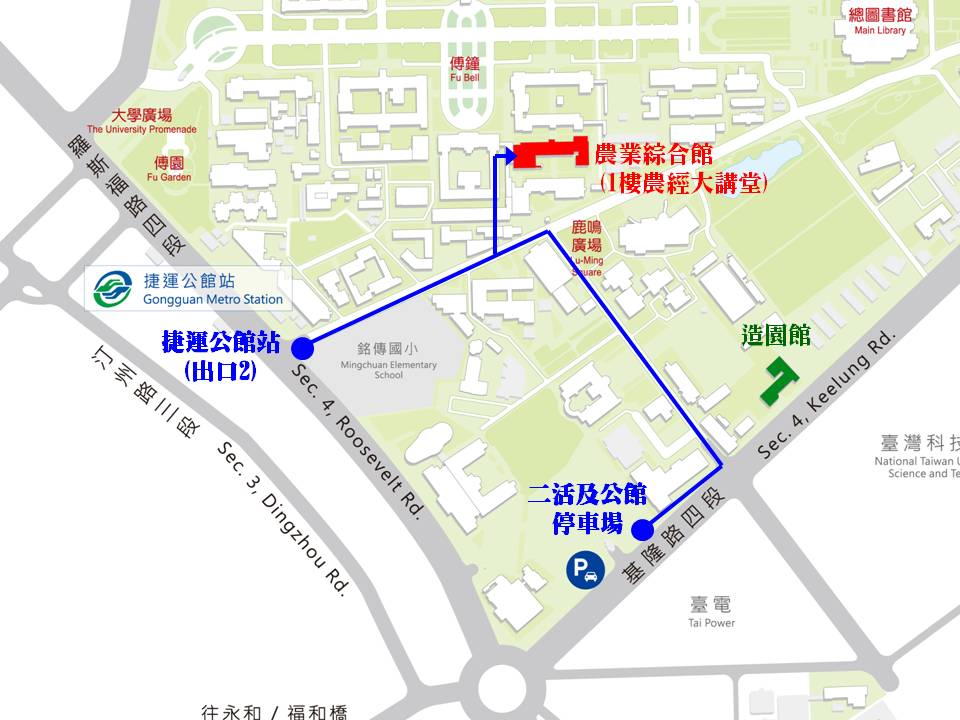 時間活動內容13:00-13:30報到13:30-13:40開幕致詞13:40-14:30專題演講 (一)：景觀技師立法之探討演   講   者：考試院考選部 董保城 部長14:30-15:20專題演講 (二)：景觀公共工程管理演   講   者：交通部觀光局技術組 柯建興 組長15:20-15:40茶敘15:40-16:30專題演講 (三)：造園景觀技術士之技能檢定與證照管理演   講   者：國立虎尾科技大學文理學院 侯錦雄 院長16:30-17:00綜合討論座談17:00閉幕與賦歸姓        名：服 務 單 位 ：職    稱：電        話：行動電話：電子郵件信箱：通 訊 地 址 ：通 訊 地 址 ：備        註：□需要「公務人員終身學習時數證明」，請填寫身分證字號______________□需要「公務人員終身學習時數證明」，請填寫身分證字號______________□需要「公務人員終身學習時數證明」，請填寫身分證字號______________